ПРИЛОЖЕНИЕ 1Министерство  культуры Республики Бурятия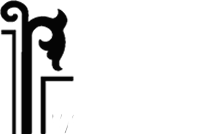 ГАПОУ РБ «Колледж искусств им. П.И.Чайковского Директору ГАПОУ РБ «Колледжискусств им. П.И.Чайковского»Б.Б. Турбянову  ЗАЯВЛЕНИЕРегистрационный номер  №-….  Я,телефон _________________________________________________________электронный адрес ________________________________________________Прошу зачислить меня в Государственное автономное профессиональное образовательное учреждение Республики Бурятия «Колледж искусств им. П.И. Чайковского» слушателем дополнительной профессиональной программы на базе начального / среднего / высшего профессионального образования (нужное подчеркнуть) на внебюджетной основе по заочной форме обучения О себе сообщаю следующее:Окончил(а) Наименование учреждения (НПО, СПО, ВО) ___________________________________________________________________________________________________________________________________________________Диплом:      серия _______ №_______________ год окончания  ___________________________Место работы (полное наименование учреждения)_____________Занимаемая должность______________________________________Почетное звание__________________________________________Наличие ученой степени, ученого звания_______________________Основной предмет /дисциплина, который преподаватель ведет в настоящее время____________________________________________________Необходимость создания специальных условий при обучении по программе ДПО (при наличии ОВЗ) есть; нетОбщежитие на период  обучения:  нуждаюсь;не нуждаюсь; К заявлению прилагаю следующие документы (скан формат PDF):Паспорт □ИНН□СНИЛС□Копия диплома о профессиональном образовании  □Свидетельство о заключении брака (в случае не совпадения ФИО в паспорте и в дипломе) □«____»__________202_г.                                  ___________/____________________(дата подписания)				(подпись слушателя / расшифровка подписи )С копией  Устава колледжа, лицензией на право осуществления образовательной деятельности, свидетельством о государственной аккредитации и приложениями к ним по выбранной специальности, Правилами приема и условиями обучения по дополнительным профессиональным программам в данном образовательном учреждении, правилами подачи апелляции, в том числе через официальный сайт колледжа http://art-collegebaikal.ru/   ознакомлен(а):    _________ (подпись)  С информацией об ответственности за достоверность сведений, указываемых в заявлении о приеме, и за подлинность документов, подаваемых для поступления, ознакомлен (а):  ___________ (подпись )  Согласен на обработку своих персональных данных в порядке, установленном ФЗ от 27.07.2006 №152-ФЗ «О персональных данных» (Приложение 1):_________ (подпись)  Ответственное лицо РУМЦ: «____»__________202_г.                                  ___________/____________________(дата принятия)			               	(подпись /фамилия, инициалыЗаявление направить в электронном виде в формате  PDF  на  e-mail: rumc223971@mail.ruФамилия ____________________________Имя ________________________________Отчество ____________________________Дата рождения ___________________________ИНН __________________________СНИЛС________________________Гражданство: _____________________Документ, удостоверяющий личность, __________ Серия__________№ ________Когда и кем выдан: _____________________________________Код подразделения_____________________ Проживающего (ей) по адресу (с указанием индекса):По паспорту (регистрация)__________________________________________________________________фактически ______________________________________________________________________________□ ДПО курсов повышения квалификацииНаименование программы (выбрать наименования программы  вручную) (оставить нужное)